Global MediaMDST 3300.01/02 Fall 2016Tu/Th 9:30 a.m. -10:45 a.m. 168 New Cabell Hall Instructor: 	Katharine AllenContact information	Emails:    kra135@psu.edu (email me via UVACOLLAB ONLY)		       kra9t@virginia.edu	Twitter:	@kralaw (please make sure to request to follow me on Twitter)	Office Hours:	Traditional:	Mondays/Wednesdays 1:00-3:00	Virtual: 		Individual Chat: By appointment.COURSE DESCRIPTIONThis course will introduce you to the study and comparison of global media systems. Media systems are both different and similar throughout the world. By comparing media systems, we can improve our understanding of the limitations and possibilities of media in shaping our overall consciousness of the world. Being exposed to media from another country or region helps us to identify the boundaries of perception created by the media in our own country. COURSE LEARNING OBJECTIVES: After successfully completing the course, you should:Have a strong grasp of influential communications theoriesUnderstand of the structure and function of media systemsCritically evaluate media systems in different countries and regionsCompare media systems in different countries and regions without allowing cultural values to interfere with your evaluation. Recognize influential factors that have and continue to shape media systemsBe aware of and appreciate other media systems Be familiar with the skills and analytical tools necessary for conducting comparative systems researchBe capable of analyzing case studies to reach theoretical and practical insights from the differences and similarities between media systems READINGS:Required Text: de Beer, A.S., and J.C. Merrill (2009). Global journalism: Topical issues and media systems (5th ed.). Boston: Allyn & Beacon.Following Current Events and News: An awareness of current events and a consideration of how they specifically impact our own lives and communication across borders is essential for understanding much of this course material, as many of the classroom examples will be placed in the context of current events.  As such you will be expected to follow:Traditional news, taking advantage of the New York Times, USA Today, and The Daily ProgressAlternative news sources-each week I will post an “alternative news source of the week”International news, e.g., Al-Jazeera, The Guardian, GranmaIn very rare instances, special news programs or commentary (i.e. Nightline, BBC reports, Internet content, etc.) specifically related to the issues we are discussing in class.Major broadcast news, e.g., MSNBC, CNN, FOX, CBS, ABC, NBC, PBSPolitical satire news programs and Internet sites, e.g., John Oliver’s Last Week Tonight, The Borowitz Report, The Onion, The Daily Currant, Often class discussions will reference current events. Current events discussed in class discussions are fair game for exams.A great way to keep up to date is to follow a news source (e.g., Huffington Post, Politico, Slate) on Twitter, Facebook or similar sitesATTENDANCE AND CLASS PARTICIPATIONAttendance is not mandatory although highly encouraged. This class is about critically evaluating and comparing world media systems and dialogue and debate with fellow students will foster your ability to do so. In addition, although lectures are posted online after classThe powerpoints that are posted do NOT include all material from lecture and as such if you do not attend class you will miss important material.For those students who attend class regularly and actively participate in class discussions participation consideration will be given when deciding whether or not to round up final grades, e.g., a 94.5 would be rounded to a 95, giving the student an A, rather than an A-.COURSE REQUIREMENTS:Your grade in this class is based on three exams, and a two writing assignments that will consist of a literature review (5 pages) and a critical analysis piece (10 pages) that will focus on a country-specific media system. Students will be graded according to the following formula:Exam 1 		20 percentExam 2		20 percentExam 3 (final exam):	30 percentLiterature Review:	10 percentFinal Paper:		20 percent__________________________________________________TOTAL		100 percentExams (70 percent of final grade)Each exam will consist of questions related to any and all course-related work (readings, lectures, in-class activities, discussions, etc.) covered up to that moment. Only the Final Exam will be cumulativeLiterature Review, 5 pages (10 percent of final grade)A literature review discusses published information in a particular subject area, in your case that subject area will be published information on a media system from a country of your choice-on which you will base your second paper. Literature reviews have an organizational pattern and combines both summary and synthesis. A summary is a recap of the important information of the source, but a synthesis is a re-organization, or a reshuffling, of that information. It might give a new interpretation of old material or combine new with old interpretations. Or it might trace the intellectual progression of the field, including major debates. You will choose your country and topic mid-semester Deadline for selection and additional information will be provided later in the semester.  Critical Analysis Paper-10 pages (20 percent of final grade)You will choose some aspect of your country’s media system for your paper. As the semester progresses you will learn about theories of communication as they relate to global media as well as the forces that have shaped specific media systems, i.e., historical, institutional, cultural, technological, and economic contexts.Writing papers in communication studies often requires you to do three tasks common to academic writing: analyze material, read and critique others’ analyses of material, and develop your own argument around that material. You will need to build an original argument (sometimes called a “theory” or “plausible explanation”) about how a communication phenomenon can be better understood. The word phenomenon can refer to a particular communication event, text, act, or conversation. To develop an argument for this kind of paper, you need to follow several steps and include several kinds of information in your paper. First, you must demonstrate your knowledge of the phenomenon and what others have said about it. This usually involves synthesizing previous research or ideas (your literature review). Second, you must develop your own original perspective, reading, or “take” on the phenomenon and give evidence to support your way of thinking about it. Your “take” on the topic will constitute your “argument,” “theory,” or “explanation.” You will need to write a thesis statement that encapsulates your argument and guides you and the reader to the main point of your paper. Third, you should critically analyze the arguments of others in order to show how your argument contributes to our general understanding of the phenomenon. Assume that your audience for your paper includes your classmates as well as your instructor, unless otherwise indicated in the assignment. A rubric, writing resources, and citation guide (APA) will be provided.EXTRA CREDIT OPPORTUNITIESIn addition to the graded course requirements there will be 2 extra credit opportunities yet to be determined. They may take the form of lecture attendance, out of class movie or documentary viewing or other form. Both will require a writing component. Those who complete the extra credit assignments receive either 1 or 2 extra credit points based on the quality of their work. OUTSIDE OF THESE TWO OPPORTUNITIES, THERE WILL BE NO EXTRA CREDIT ASSIGNED. IT IS UP TO YOU TO PURSUE THE OPPORTUNITY AT THE TIME GIVEN.ANY REQUEST FOR FURTHER EXTRA CREDIT (e.g., “is there any way I can improve my grade”) WILL BE DENIED ON THE GROUNDS THAT IT UNFAIRLY ADVANTAGES ONE STUDENT OVER THE OTHERS.GRADING*Grades are earned based on the following scale:Please note that with the exception of participation consideration as described in the Attendance Policy below, there is no ‘rounding’ in the grading scale. For example, an 89.0 is a B+ and is not rounded up to an A-, etc. Your numerical score is firm. POLICIES Thank you in advance for cooperating with the following policies: Attendance Policy:  Attendance is not mandatory although highly encouraged. This class is about critically evaluating the state of international communications and dialogue and debate with fellow students fosters your ability to do so. Further, for those students who attend class regularly and actively participate in class discussions participation consideration will be given when deciding whether or not to round up final grades, e.g., a 94.9 would be rounded to a 95, giving the student an A, rather than an A-.Personal communication devices:  Use of cell phones, tablets, or any other personal communication devices or programs in the classroom during class time is strictly prohibited.  Made sure these devices are turned off prior to entering the classroom. Food and Beverages:	Food and drinks are officially prohibited in the classroom by university policy. Although I will not be policing the room you will be asked to dispose of any food items I see being eaten flagrantly and may be asked to leave if you are found consuming them during class time more than once. Classroom Etiquette:	 It is more than likely that during discussion and other times you may encounter ideas and positions with which you do not agree. Some may even offend you.  This is part of the strategy behind the course, designed to challenge you to engage with alternative and opposing perspectives. This process is vital to grooming your critical thinking skills. Should you disagree with the concepts under review, please remember to stop and think about what is being said before drawing conclusions and making impulsive statements. When you do respond, please do so in a thoughtful and respectful manner. Passion is essential for debate, however disrespect, condescension, and/or outright dismissal of your fellow students or course content is unacceptable. No topic or perspective is off limits, but they must be presented with maturity and critical thinking. 	Online behavior: Emails or correspondence to both me and other students should be done so with the Rules of Netiquette. http://www.albion.com/netiquette/corerules.htmlMissed deadlines:  No excuses for late work will be accepted unless coming from an official source (e.g., a note from your doctor, an email from your advisers or coaches, etc.) I will not make exceptions, for to do so is to reward unprofessional behavior as well as to give one student an advantage over the others. I suggest that you get your work done and done on time. Emailing the instructor: Please only email me through UvaCollab; I am not responsible for answering email sent through ‘webmail,’ as it can easily get lost amidst other emails I receive. While I may not always be able to answer emails immediately, I will make every effort to answer your email as quickly as possible. If you have not received a response from me within 24 hours, you can assume I did not receive your correspondence.Twitter: If you do not already have a Twitter account, please go to https://twitter.com/ to sign up for one and request to follow me @kralaw; I will disseminate information through Twitter as well as UvaCollab. Don’t worry! I will not follow you. ACADEMIC INTEGRITY : Academic integrity is the pursuit of scholarly and creative activity in an open, honest and responsible manner, free from fraud and deception, and is an educational objective of University.  Cheating, including plagiarism, falsification of research data, using the same assignment for more than one class, turning in someone else's work, or passively allowing others to copy your work, will result in academic penalties at the discretion of the instructor, and may result in the grade of "XF' (failed for academic dishonesty) being put on your permanent transcript.  In serious cases it could also result in suspension or dismissal from the University.  As students studying communications, you should understand and avoid plagiarism (presenting the work of others as your own, AKA Milli Vanilli).  The rules and policies regarding academic integrity should be reviewed by every student, and can be found online at: http://www.virginia.edu/onmyhonor/honorNetscape.htmlAny student with a question about academic integrity or plagiarism is strongly encouraged to discuss it with me. Please remember, once a matter has been referred to Academic Integrity, it is out of my hands and there is no dropping the issue.Disability access: UVA welcomes students with disabilities into the University's educational programs. If you have a disability-related need for reasonable academic adjustments in this course, contact the Student Disability Access Office, located in the Elson Student Health Center, and at 434.243.5180 or sdac@virginia.edu For further information regarding SCAC, please visit their web site at				http://www.virginia.edu/studenthealth/sdac/sdac.htmlShould you have the need for reasonable academic adjustments, you should notify me as early in the semester as possible. Course SchedulePART I. Introduction, Comparative Media Studies, Theoretical PerspectivesWeek 1:  August 22-August 26Lectures:Introduction, course syllabusElements of Media SystemsTheories of the PressReadings:SyllabusDeBeers & Merrill, Chapter 1: pp. 3-30Watch: The Danger of a Single Storyhttps://www.ted.com/talks/chimamanda_adichie_the_danger_of_a_single_story?language=enWeek 2:	August 20-September 2Lectures:Freedom of Press Around the WorldU.S. Media SystemNon-Western Press IdeologiesReadings:DeBeers &Merrill, Chpt.  5 pp. 65-83DeBeers & Merrill, Chpt. 2: pp. 22-29Freedom House: Freedom of the Press around the Worldhttps://www.freedomhouse.org/report/freedom-press/freedom-press-2016CNN Politics: U.S. Press Freedom droppinghttp://www.cnn.com/2015/02/13/politics/u-s-press-freedom-ranking-obama-administration-leaks/PART II. 	Trends in Media Systems: Neoliberalism, Digital Activism, Global Journalism and EthicsWeek 3:	September 5-September 9LecturesTrends/BarriersNeoliberalismDigital ActivismReadings:Bennet, W. Lance (2003). New Media Power: The Internet and Global Activism.  DeBeers & Merrill, Chpt. 4:pp. 33-63. Week 4:	September 12-September 16Lectures:Digital Activism (continued)The Global JournalistReadings:DeBeers & Merrill, Chpt. 10, pp. 143-151Digital Activism Link in Resources Week 5: 	September 19-September 23		Exam Week		Lectures
		Exam 1 Review		Exam 1PART III:	Media and Foreign AffairsWeek 6:	September 26-September 30Lectures:Media and War: A historyThe Cold War ParadigmWar and PropagandaReadings:Nichols (2003); UvaCollabKellow & Steeves (1998). The Role of Radio in the Rwandan Genocide. (p. 107-128); UvaCollabDeBeers & Merrill, Chpt. 11Video: http://topdocumentaryfilms.com/mosaic-facts/Extra Credit I OpensWeek 7:	October 3-October 7		Reading Day October 4Lectures:TerrorismThe Media Magnifier EffectIndependent Media, War and Social ActivismReadings:TBD based on the “terrorism de jure”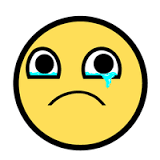 Snow, N. Media, Terrorism, and the Politics of FearWeek 8:	October 10-October 14		Exam WeekLectures:Exam ReviewExam IIPART IV:	Global Journalism in the World’s Regions, Selected Case StudiesWeek 9:	October 17-October 21Lectures:Literature Reviews	Rubric	TipsReview of Press ModelsThe Americas:Case Study: CubaReadings:De Beer & Merrill, Chapter 19BBChttp://www.bbc.com/news/world-latin-america-19578348Week 10:	October 24-October 28Lectures:Eastern EuropeCase Study: RussiaReadingsBecker, J. (2004). Lessons from Russia: A Neo-Authoritarian Media System, European Journal of Communication, 19(2), 139-163De Beers & Merrill pp. 214-251Week 11:	October 21-November 4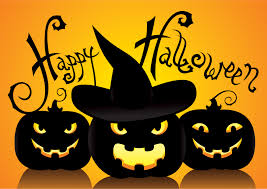 Lectures:Western EuropeCase Study: ItalyReadings:	DeBeers & Merrill, Chpt. 13, pp. 181-212Durante, R & B. Knight (2010). Partisan Control: Media Bias and Viewer Responses, Evidence from Berlusconi’s ItalyWeek 12:	November 7-November 11Lectures:The Middle East and North AfricaCase Studies: Syria, PakistanReadingsDeBeers & Merrill: Chpt 15, pp. 253-286Harb, Z. (2011). The Arab Revolutions and the Social Media Effecthttp://journal.media-culture.org.au/index.php/mcjournal/article/view/364%3E/0Kraidy: Saudi Arabia, Lebanon and the Changing Arab Information Orderhttp://ijoc.org/ojs/index.php/ijoc/article/view/18/22Week 13:	November 14-November 18 		Literature Review Due, November 18LecturesSub Saharan AfricaCase Study: KenyaReadings:DeBeers & Merrill Chpt. 16Allen, K (2011). The State of Kenyan Media, pp 5-20Week 14:	November 21-November 25		No Class November 24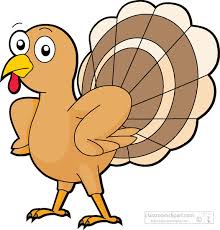 LecturesNorth AmericaManufacturing ConsentCase Study: The United StatesWatch: Edward Bernays and the Art of Public Manipulationhttps://www.youtube.com/watch?v=qiKMmrG1ZKUReadings				De Beer & Merrill, Chapter 20, pp. 444-460Herman and Chomskyhttp://www.thirdworldtraveler.com/Herman%20/Manufacturing_Consent.htmlExtra Credit II OpensWeek 16:	December 5- December 9 LecturesExam ReviewExam Q&AClass Wrap UpClasses end December 6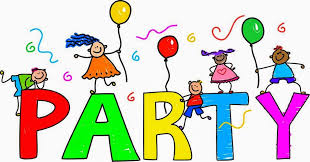 IMPORTANT DATESThere are 3 Exams, 1 Literature Review, and 1 Critical Analysis PaperExams:Thursday September 22Thursday October 14Final: TBDLiterature Review	Friday November 19	Final PaperFriday December 16*The instructor reserves the right to make alterations to this syllabus*A+100A95A-90B+87B83B-80C+77C73C-70D+67D63D-60F0IN - Incomplete